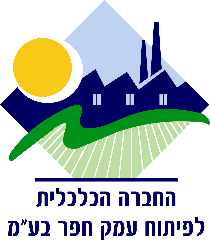 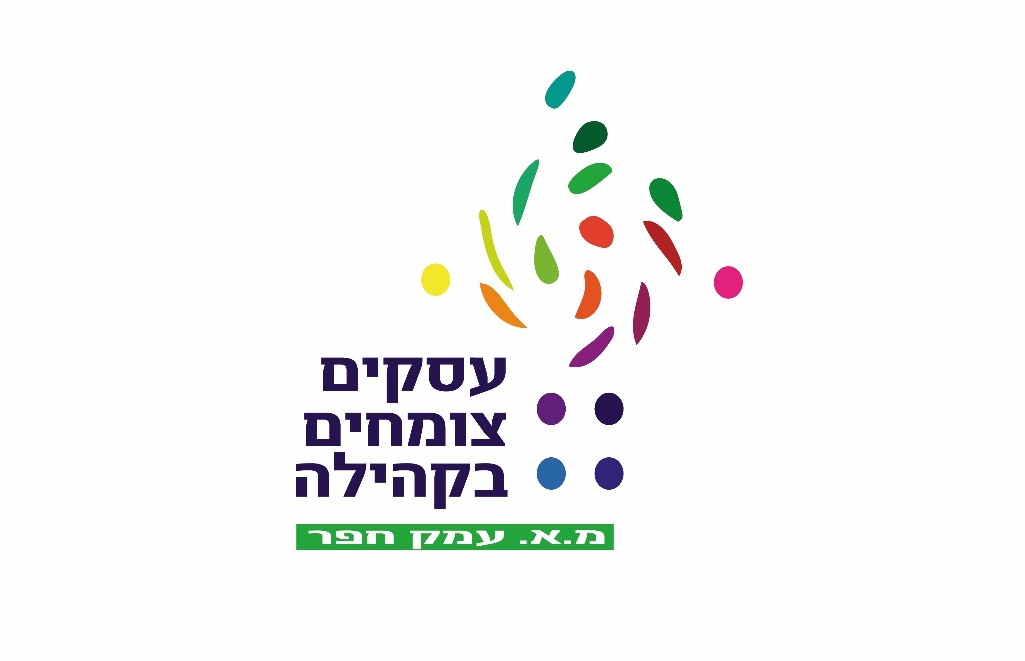 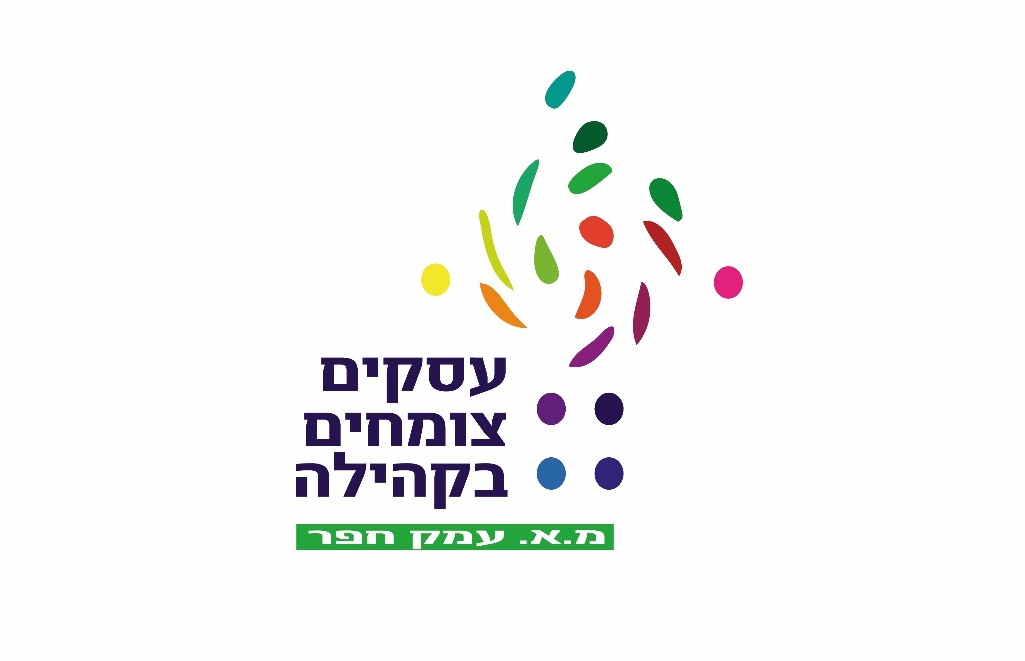 הקהילה העסקית הגדולה בעמק ממשיכה לצמוח! ביום חמישי ה-23.11.17 בשעה 19:00 ניפגש להרצאה מרתקת בנושא: "חסכון בתשלום במס על ידי היערכות נכונה לסוף שנה"שתועבר ע"י רו"ח רעיה קידר- יו"ר הוועדה לעסקים קטנים ובינוניים וחברת הנהלת מ.א. עמק חפר. כיהנה בתפקיד בכיר בפירמת רואי החשבון – ארנסט אנד יאנג, וכיום בעלת משרד רואי חשבון.המפגש ישולב עם נטוורקינג ומעגלי שיתוף פעולה והיכרות יתקיים בירוק –מרכז יזמות, קמפוס רופין |  **מספר המקומות מוגבל ** מומלץ להקדים ולהירשם בקישור הבא: https://direct.tranzila.com/ttxcalcaliteht/סקר אבטחה- פארק תעשיותבימים אלה אנו מעדכנים את תוכנית האבטחה של המנהלת ומבצעים את ההתאמות לאתגרים החדשים. דעתכם חשובה לנו! **הסקר הבא- קצר, אנונימי ולשימוש פנימי בלבד**  נשמח למענה בקישור הבא: https://goo.gl/forms/pApqQPBQ4NDY2Ku52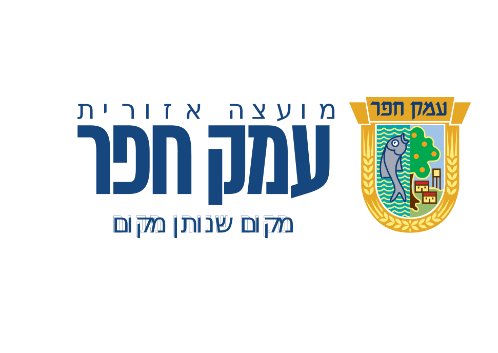 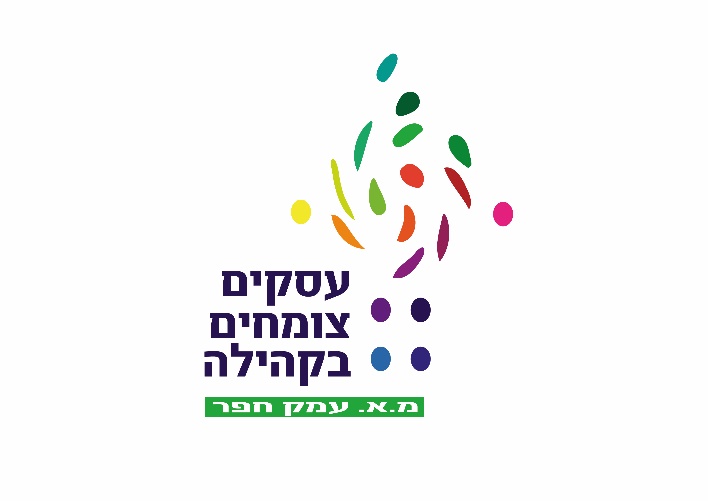 